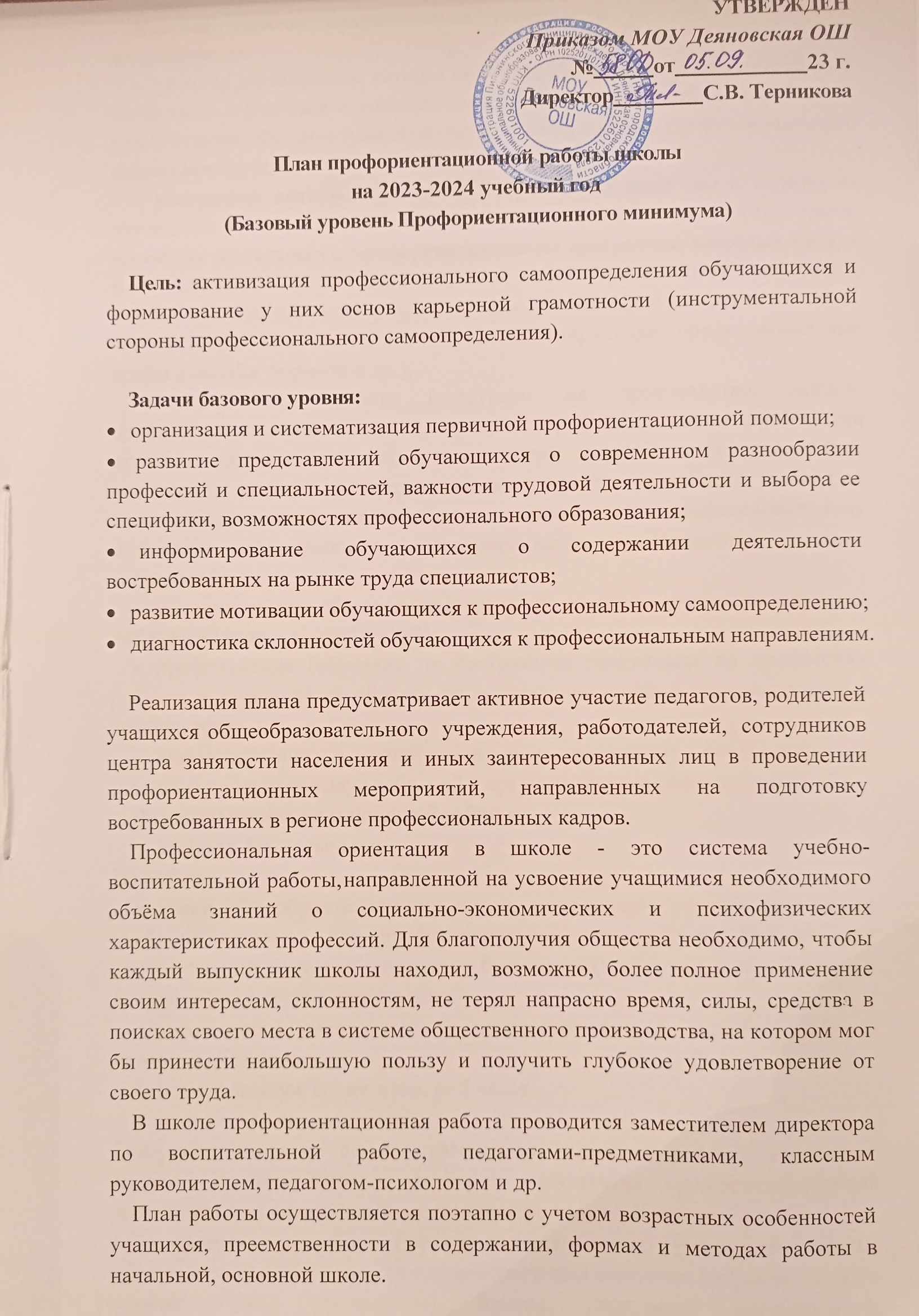 Каждый	уровень	профминимума	реализуется	по	семи	ключевым направлениям:	урочная деятельность, которая включает 100 тыс. часов дополнительных материалов к учебным предметам (физика, химия, математика, технология), разработанных Фондом гуманитарных проектов, с целью профессионального окрашивания уроков;	внеурочная деятельность, предусматривающая один час в неделю на проведение профориентационных мероприятий (онлайн-диагностика, уроки, проектная деятельность, профориентационные программы, классные часы, в том числе просмотр выпусков открытых онлайн-уроков «Шоу профессий», беседы, дискуссии, мастер-классы, коммуникативные и деловые игры, консультации педагога и психолога, моделирующие профессиональные пробы в онлайн-формате и др.);	воспитательная работа (экскурсии на производство, лекции, профориентационные выставки, ярмарки, профессиональные пробы, дни открытых дверей в колледжах и вузах, открытые уроки технологии на базе колледжей, встречи с представителями разных профессий, конкурсы профориентационной направленности, чемпионаты по профессиональному мастерству «Абилимпикс», «Профессионалы» и Чемпионат высоких технологий);	дополнительное образование (посещение занятий с учетом склонностей и образовательных потребностей);	профобучение (обучение по программам подготовки по профессиям рабочих и служащих по образцу существовавших учебно-производственных комбинатов);	взаимодействие с родителями или законными представителями (проведение не менее двух собраний с представителями разных профессий).Форматы профориентационной работыурочная деятельностьНа выбор:Уроки общеобразовательного цикла, включающие элемент значимости учебного предмета для профессиональной деятельности. Используется интерактивный сервис «Конструктор будущего» (в рамках проекта («Билет в будущее») или другие программы.Уроки профориентационной направленности в рамках учебного предмета«Технология».Рекомендованное количество: от 2 часов.      внеурочная деятельностьПрофориентационная онлайн-диагностика – рекомендованное количество 1 час. Урок с разбором результатов профориентационной диагностики – рекомендованное количество 1 час. Мероприятия на выбор: Проектнаядеятельность; профориентационные программы; классные часы (в т.ч. демонстрация выпусков открытых онлайн-уроков «Шоу профессий»), беседы, дискуссии, мастер-классы, коммуникативные и деловы игры, консультации педагога и психолога, моделирующие профессиональные пробы в онлайн-формате и др.Количество: 34 часа.воспитательная работаНа выбор:Профессиональные пробы Экскурсии на производствоЭкскурсии и посещение лекций в образовательных организациях СПО и ВОКонкурсы профориентационной направленности (в том числе в рамках Российского движения школьников, Юнармии, реализации проекта "Россия – страна возможностей», чемпионатов «Абилимпикс», «Профессионалы» и др.) Рекомендованное количество: от 2 часов.Может быть реализована в рамках внеурочной деятельности.дополнительное образованиеВыбор и посещение занятий в рамках дополнительного образования с учетом склонностей и образовательных потребностей.Рекомендованное количество: от 2 часов.взаимодействие	с	родителями	(законными представителями)Родительское собрание – рекомендуемое количество 2 часа (ознакомительное или итоговое)Рекомендованное количество: от 2 часовПрофориентационные мероприятия на базовом уровнеПрофориентационный урокПрофориентационные уроки ориентированы на разные возрастные группы обучающихся с 6 по 9 класс, для каждого класса создается с учетом возрастных норм и актуальности профориентационных задач, стоящих перед обучающимися. Так, в 6–7 классе актуальнее представить широкий контекст профессионального выбора, рассказать о значимости труда в жизни человека, способы профессионального выбора, рассматривать предпрофильные направления обучения, возможности дополнительного образования, темы проектных работ. В 8–9 классах стоит обратить внимание на выбор уровня профессионального образования, содержание основных и востребованных профессий. Продолжительность урока не менее 40 мин. В каждый урок встраиваютсяинтерактивные элементы – вопросы по теме урока, тестирование/опрос с целью организации взаимодействия педагога-навигатора с обучающимися. Во время урока школьники имеют возможность решить в классе и/или в качестве домашнего задания профориентационные упражнения.Профориентационная онлайн-диагностикаОнлайн-диагностика проводится по методике, позволяющей оценить интересы обучающегося, и на этой основе рекомендовать профиль обучения и профессиональные группы. Оценка профессиональных склонностей и соответствующей профильной направленности проводится в трех возрастных группах: 6–7 класс, 8–9 класс. После получения результатов диагностики необходимо проведение групповой консультации (допускается использование форматов видеоконсультаций). В зависимости от возраста и стоящих перед обучающимися профориентационных задач методики отличаются в отношении рекомендаций, которые даются в отчете по итогам тестирования.Тематика классных часов по профориентации на 2023-2024 учебный год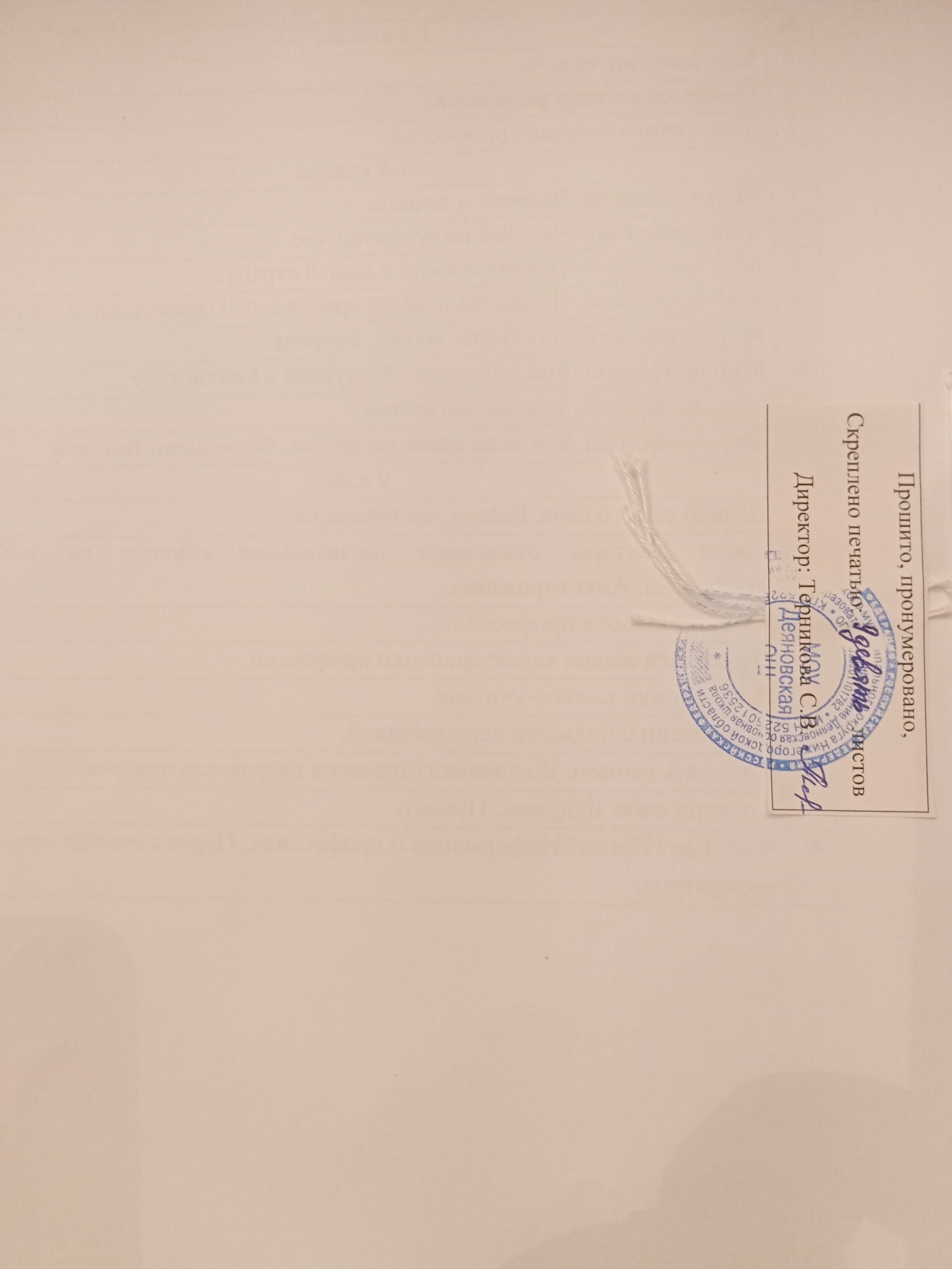 № п/пМероприятияУчастникиСроки проведенияОтветственный1. Организационно-информационная деятельность1. Организационно-информационная деятельность1. Организационно-информационная деятельность1. Организационно-информационная деятельность1. Организационно-информационная деятельность1.Оформление		стендов, наглядных	пособий,	плакатов,методических материаловСентябрьЗам. директора по ВР2.Координирование	работыпедагогического коллективаВ течение годаЗам. директорапо ВР3.Проведение	анализа результатов профориентации за прошлый год, выявление трудоустройства и поступления в учреждения среднего профессионального образования выпускников 9классаАвгуст- сентябрьЗаместители директора по УВР и ВР4.Инструктаж		ответственных специалистов	по	организациипрофориентационной работы в образовательной организации.Август- сентябрьЗам. директора по ВР5.Осуществление взаимодействия с ЦЗН Пильнинского района, предприятиямиВ течение годаАдминистраци я школы, социальныйпедагог6.Определение	количества участников профориентационных мероприятий изчисла	обучающихся	6–9 классов		(формированиеВ течение годаОтветственные специалисты по организации профориентаци онной работыучебных групп)2. Информационно-консультационная деятельность с педагогическими работниками2. Информационно-консультационная деятельность с педагогическими работниками2. Информационно-консультационная деятельность с педагогическими работниками2. Информационно-консультационная деятельность с педагогическими работниками2. Информационно-консультационная деятельность с педагогическими работниками1.Оказание помощи в разработке, организации	и	проведениивоспитательных мероприятийКлассные руководителиВ течение годаАдминистраци я школы2.Консультации	по	проблемам личности обучающихся:«Изучение профессиональных намерений	и	планов обучающихся»,«Исследование готовности	обучающихся к выбору профессии»,«Изучение личностных особенностей	и способностейобучающихся»Классные руководителиВ течение годаПедагог- психолог3. Профориентационные мероприятия с обучающимися3. Профориентационные мероприятия с обучающимися3. Профориентационные мероприятия с обучающимися3. Профориентационные мероприятия с обучающимися3. Профориентационные мероприятия с обучающимися1.Выявление	выборапредпочтений	обучающихся предметных курсовОбучающиеся 1-9 классовМай 2022Зам. директора по УВР2.Уроки профориентационной направленности в рамках учебного предмета«Технология»Обучающиеся 1-9 классовВ течение годаПедагоги- предметники3.Уроки общеобразовательного цикла, включающие элемент значимости	учебного предмета для профессиональнойдеятельностиОбучающиеся 1-9 классовВ течение годаПедагоги- предметники4.Выявление		выбора предпочтений	обучающихсязанятий в творческих группахОбучающиеся 1-9 классовСентябрьЗам. директора по ВР5.Открытые онлайн-уроки «Шоу профессий»Обучающиеся 6-9 классовВ течение годаПедагоги- предметники,классные руководители6.Организация	и	проведение классных		часов	попрофориентацииОбучающиеся 1-9 классовВ течение годаКлассные руководители7.Вовлечение	обучающихся	в общественно-полезную деятельность в соответствии с познавательными	ипрофессиональнымиОбучающиеся 1-9 классовВ течение годаПедагоги- предметники, классные руководителиинтересами:		обеспечение участия	в			проектно- исследовательской деятельности			(конкурсах,выставках,	фестивалях, конференциях и др.)8.Беседы, дискуссии, мастер-классы,коммуникативные	и	деловые игрыОбучающиеся 1-9 классовВ течение годаОтветственные специалисты по организациипрофориентаци онной работы9.Экскурсии на предприятия Пильнинского района и Нижегородской областиОбучающиеся 1-9 классовВ течение годаКлассные руководители,администрация школы10.Встречи	с	представителями различных профессийОбучающиеся 1-9 классовВ течение годаКлассные руководители, администрацияшколы11.Обеспечение	участия обучающихся в днях открытых дверей учреждений среднего профессионального образованияОбучающиеся 8-9 классовВ течение годаКлассные руководители12.Обеспечение	участия обучающихся в работе ярмарки вакансий ЦЗН с целью знакомства с учреждениями среднего профессионального образования и рынкомтрудаОбучающиеся 8-9 классовМарт- апрельКлассные руководители13.Организация деятельности	по созданию	портфолиовыпускников школыОбучающиеся 1-9 классовВ течение годаКлассные руководители14.Участие		во		Всероссийских проектах	по	профориентации (моделирующие профессиональные	пробы	в онлайн-формате) «Проектория»,«Билет в будущее» и «Zасобой»Обучающиеся 6-9 классовВ течение годаОтветственные специалисты по организации профориентаци онной работы15.Профориентационные мероприятия «Формула профессии»Обучающиеся 8-9 классовВ течение годаОтветственные специалисты по организации профориентаци онной работы«Дегустация профессии»16.Профориентационные мероприятия муниципального уровня:«Калейдоскоп профессий»Обучающиеся 8-9 классовСентябрьОтветственные специалисты по организации профориентационной работы4. Профориентационная деятельность с родителями4. Профориентационная деятельность с родителями4. Профориентационная деятельность с родителями4. Профориентационная деятельность с родителями4. Профориентационная деятельность с родителями1.Проведение индивидуальных консультаций с родителями по проблемам выбора учебных предметов, курсов, модулей формируемой части учебногоплана, внеурочной деятельностиРодители обучающихся 1-9 классовМай 2022Зам. директора по УВР, классные руководители2.Родительские собранияРодители обучающихся 1-9 классовВ течение годаАдминистраци я школы,классные руководители.№1-4 классы.1Мир моих интересов2Профессии наших родителей.3Моя мечта о будущей профессии.5-8 классы.1Мир профессий. Человек и техника.2Мир профессий. Человек на производстве.3Мир профессий. Почтовая связь в нашей стране.4Мир профессий. Чтобы люди были красивыми. Парикмахер. Визажист.5Мир профессий. На страже закона. Встреча.6Мир профессий. Библиотекарь. Экскурсия в библиотеку7Мир профессий. Зеленое богатство.8Мир профессий. Когда на весах лекарства. Фармацевт. Встреча.9 класс.1Познай самого себя. Беседа, тестирование.2Какие	факторы	оказывают	значительное	влияние	на	выбор	профессии.Анкетирование.3Мотивы выбора профессии.4Психологические характеристики профессий.5Выпускники школы-учителя6Профессии с большой перспективой.7Как стать гением. Жизненная стратегия творческая человека.8Сотвори свое будущее. Проект9Что? Где? Когда? Информация о профессиях. Периодическая печать и литература.